SOLICITUD DE RECONOCIMIENTO, CERTIFICACIÓN Y REGISTRO DE ACTIVIDADES DE FORMACIÓN PERMANENTE DEL PROFESORADODATOS DEL SOLICITANTESOLICITA, de acuerdo con la ORDEN EDU/1057/2014, de 4 de diciembre, por la que se regulan las modalidades, convocatoria, reconocimiento, certificación y registro de las actividades de formación permanente del profesorado de enseñanzas no universitarias que presta sus servicios en centros docentes sostenidos con fondos públicos en la Comunidad de Castilla y León organizadas por la Red de formación y se establecen las condiciones de reconocimiento de las actividades de formación organizadas por otras entidades (BOCyL de 16 de diciembre de 2014); el reconocimiento, certificación e inclusión en el Registro General de Formación Permanente del Profesorado de las siguientes actividades:A efectos de:Reconocimiento de Sexenios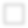 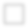 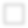 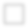 Reconocimiento de Actividades de FormaciónSoria, a	de	de 20 	(Firma)SR. DIRECTOR PROVINCIAL DE EDUCACIÓN DE SORIAPRIMER APELLIDOPRIMER APELLIDOSEGUNDO APELLIDOSEGUNDO APELLIDOSEGUNDO APELLIDONOMBRENOMBRENOMBRENIFCUERPOCUERPOESPECIALIDADESPECIALIDADESPECIALIDADESPECIALIDADNRPTitulación de acceso a la función pública docenteTitulación de acceso a la función pública docenteTitulación de acceso a la función pública docenteTitulación de acceso a la función pública docenteTitulación de acceso a la función pública docenteTitulación de acceso a la función pública docenteTitulación de acceso a la función pública docenteAño acceso al cuerpoSITUACIÓN ADMINISTRATIVASITUACIÓN ADMINISTRATIVASITUACIÓN ADMINISTRATIVASITUACIÓN ADMINISTRATIVASITUACIÓN ADMINISTRATIVASITUACIÓN ADMINISTRATIVASITUACIÓN ADMINISTRATIVASITUACIÓN ADMINISTRATIVAFuncionario/a de carreraFuncionario/a de carreraInterino/aInterino/aDocente en centro concertadoDocente en centro concertadoDocente en centro concertadoDocente en centro concertadoCENTRO DE DESTINOCENTRO DE DESTINOCENTRO DE DESTINOCENTRO DE DESTINOCENTRO DE DESTINOCENTRO DE DESTINOCENTRO DE DESTINOCENTRO DE DESTINOCentroCentroCentroCentroLocalidadLocalidadLocalidadLocalidadDOMICILIO(a efectos de notificación)DOMICILIO(a efectos de notificación)DOMICILIO(a efectos de notificación)DOMICILIO(a efectos de notificación)DOMICILIO(a efectos de notificación)DOMICILIO(a efectos de notificación)DOMICILIO(a efectos de notificación)DOMICILIO(a efectos de notificación)Dirección:Dirección:Dirección:Dirección:Dirección:Dirección:Dirección:Dirección:Código Postal:Código Postal:Localidad:Localidad:Localidad:Localidad:Provincia:Provincia:Teléfono:Teléfono:Correo electrónico:Correo electrónico:Correo electrónico:Correo electrónico:Correo electrónico:Correo electrónico:ModalidadTítulo de la actividadFechaFechaHorasCréditosEntidad convocanteModalidadTítulo de la actividadInicioFinHorasCréditosEntidad convocante